Vnitřní dveře poptávka, Praha Dejvice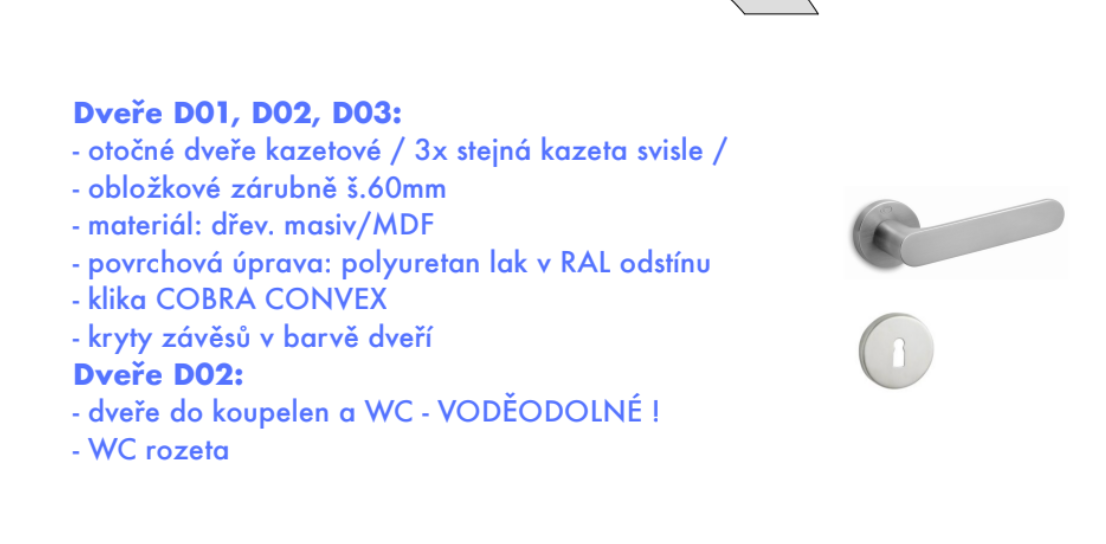    profilovaná hrana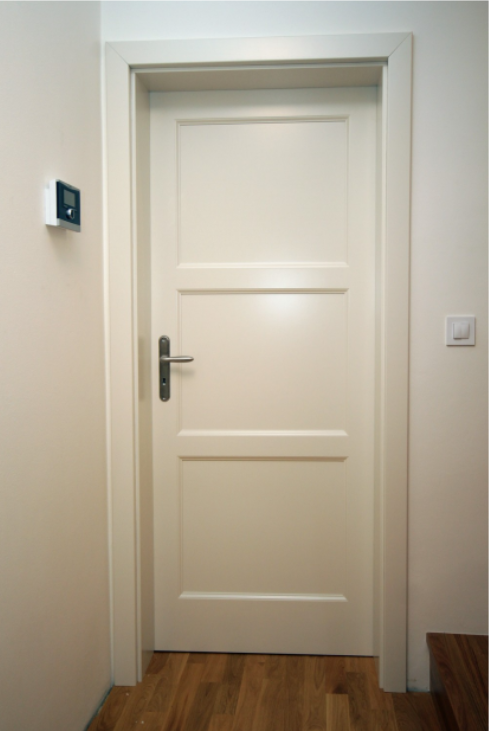 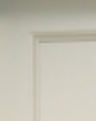 ……………..Otvory v sádrokartonu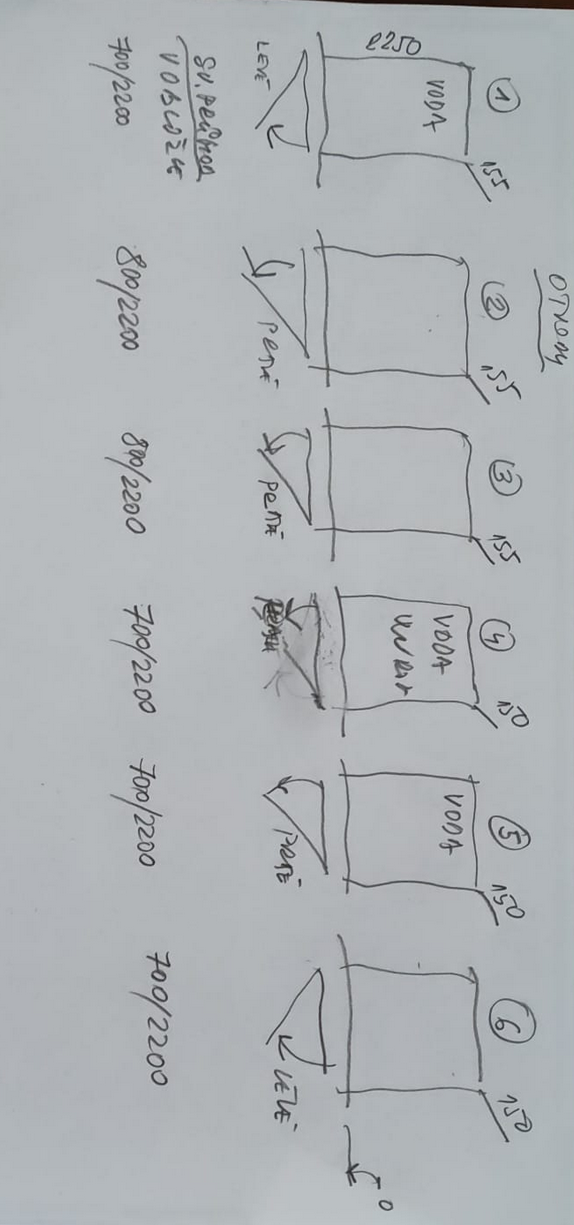 dveřetl stěny pro obložkusv průch šsv průch vpozn1L1557002250voděodolné2P15580022503P15580022504P1507002250voděodolné + wc rozeta5P1507002250voděodolné6L1507002250